ПРОЕКТ№      					               от «     »                       2023 г.Об определении мест, предназначенных для выгула домашних животных на территории городского поселения Советский	В соответствии с Федеральными законами Российской Федерации
от 6 октября 2003 года № 131-ФЗ «Об общих принципах организации деятельности местного самоуправления в Российской Федерации»,  от 27 декабря 2018 года № 498-ФЗ «Об ответственном обращении с животными и о внесении изменений в отдельные законодательные акты Российской Федерации», постановлением Правительства Республики Марий Эл от 20 декабря 2022 № 556 «Об утверждении дополнительных требований к содержанию домашних животных, в том числе к их выгулу, на территории Республики Марий Эл» Советская городская администрация Советского муниципального района Республики Марий Эл п о с т а н о в л я е т:1. Определить следующие места для выгула домашних животных на территории городского поселения Советский:- между улицами Калинина и Горького вдоль улицы Чапаева.2. Настоящее постановление обнародовать и разместить на официальном сайте в информационно-телекоммуникационной сети «Интернет» официальный интернет-портал Республики Марий Эл (адрес доступа: mari-el.gov.ru).3. Настоящее постановление вступает в силу после его обнародования.4. Контроль за исполнением данного постановления оставляю за собой.РОССИЙ ФЕДЕРАЦИЙМАРИЙ ЭЛ РЕСПУБЛИКА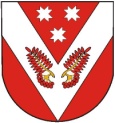 РОССИЙСКАЯ ФЕДЕРАЦИЯРЕСПУБЛИКА МАРИЙ ЭЛМарий Эл РеспубликысеСоветскиймуниципал РАЙОНЫсоола  советскийадминистрацийжеПУНЧАЛСоветская городская администрациясоветского муниципального районаРеспублики Марий ЭлПОСТАНОВЛЕНИЕГлава Советской городской администрацииА.Е.Бездушнов